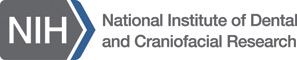 Extramural Site Activation Reference ListThis is a general tool to guide investigators on items that are typically completed prior to study activation; i.e., authorization to recruit participants.  An action item tracker that contains the items needed for activation will be tailored for the study and provided closer to the time of the initiation visit or teleconference. 	IRB approval received for protocol and consent document(s), and study related materials to conduct the study are on site	Investigator Site File/Essential Documents file is complete	Manual of Procedures is near final 	Case Report Forms (CRFs) are complete	Database finalized and available for data entry 	Clinical Data Management Plan drafted	Clinical Quality Management Plan drafted	NIDCR has made the determination of safety oversight	Program Official confirmed that documents required for NIDCR Clinical Terms of Award (CToA) are satisfactory:IRB Approved ProtocolIRB Approved Consent Document(s)Data and Safety Monitoring Plan	Study/Site Initiation Visit (SIV) or Teleconference (SIT) completed	Critical action items identified during the SIV/SIT have been resolved